						Agenda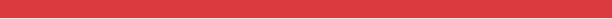 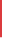 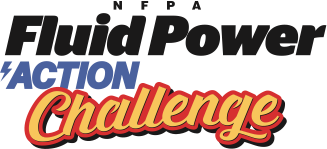 	        					Workshop & Challenge Days<Insert name of school><Insert location/room>WORKSHOP DAY 	 <insert date>9:00 a.m. –⁮ 9:30 a.m.	Registration9:30 a.m. – 12:00 p.m.	Learn about fluid power by building a pneumatic device12:00 p.m. – 12:30 p.m.	Lunch12:30 p.m. –1:30 p.m.		Introduction to Fluid Power with <insert name of facilitator>1:30 p.m. –2:30 p.m.		Receive challenge information and judging criteria		                   2:30 p.m.			DepartureCHALLENGE DAY	 <insert date>8:45 a.m. –⁮ 9:15 a.m.	Registration9:15 a.m. –⁮ 9:30 a.m.	Judges Meeting 9:15 a.m. – 12:00 p.m.	Construction of prototype9:15 a.m. – 12:00 p.m. 	Teacher Field Trip (Optional)12:00 p.m. – 12:30 p.m.	Lunch12:30 p.m. –⁮ 1:00 p.m.	Finish construction and testing of prototype1:00 p.m. – ⁮2:30 p.m.	Competition2:30 p.m. –⁮ 3:00 p.m.	Awards3:00 p.m.			Departure	

